　　　　　　　　　　　　　　　　　２０２４年　　　月　　　日賛同の報告と、これからの取り組みのための連絡先の報告　　（多摩地域の保健所増設を求める会 への報告用紙です。）多摩地域の保健所増設を都知事に求める要請書に賛同します保健所増設に関する情報・賛同の広がりの様子・学習打ち合わせ会の案内などを送るので、連絡先（住所・アドレス）をお知らせ願います。なお、フォームからご回答いただくこともできます。フォームへのアクセスは、下記のＵＲＬまたは、ＱＲコードからお願いします。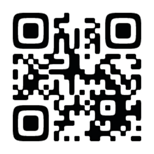  https://x.gd/sandou連絡先：問い合わせは、メールまたはFAXでお願いします。メール：nakayamakazuhito@yahoo.co.jpＦＡＸ：050－3728－4364団体名代表者【連絡先】住所アドレス